                           Российская  Федерация                                                 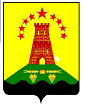 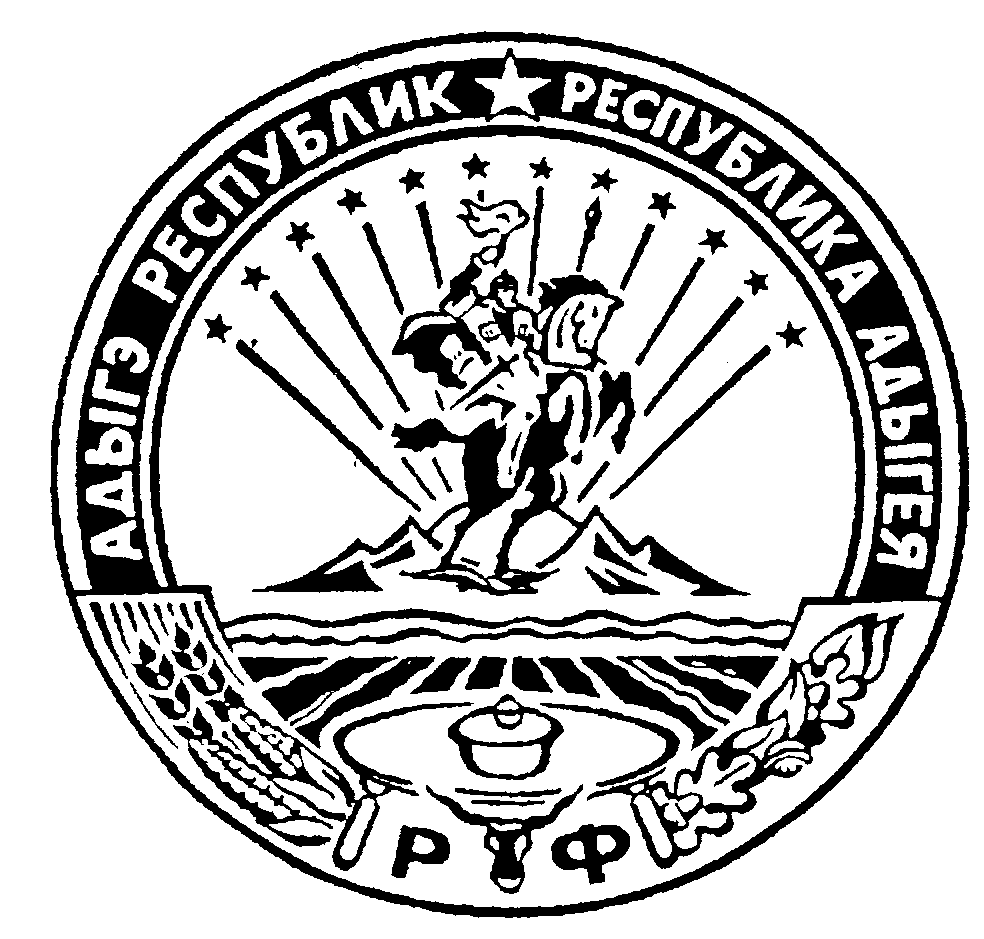                                Республика Адыгея                                                          Администрация муниципального образования                    «Дукмасовское сельское поселение»         _____________________________________________________________________________             х.Дукмасов                                                                                                       22.04.2014г.                                                                                                                            №  18-п ПОСТАНОВЛЕНИЕ администрации муниципального образования«Дукмасовское сельское поселение»«Об обеспечении  проведения мобилизации людских и транспортных ресурсов на территории муниципального образования «Дукмасовское сельское поселение»Во исполнение Федеральных законов . № 61-ФЗ "Об обороне",  . № 31-ФЗ "О мобилизационной подготовке и мобилизации в Российской Федерации",  . № 53-ФЗ «О воинской обязанности и военной службе», Указа Президента Российской Федерации 1998 года № 1175 "Об утверждении Положения "О военно-транспортной обязанности»,  постановлений Правительства Российской Федерации . № 706-34с "О порядке обеспечения в период мобилизации и в военное время из местных ресурсов мобилизационных потребностей Вооруженных Сил Российской Федерации, других войск, воинских формирований, органов и создаваемых на военное время специальных формирований,  . № 852 "Положения о призыве на военную службу по мобилизации граждан, приписанных к воинским частям (предназначенных в специальные формирования) для прохождения военной службы на воинских должностях, предусмотренных штатами военного времени, или направления их для работы на должностях гражданского персонала Вооруженных Сил Российской Федерации, других войск, воинских формирований, органов и специальных формирований»,  постановления Главы МО «Шовгеновский район» от 17 января 2014 года № 1-С «Об обеспечении проведения мобилизации людских и транспортных ресурсов на территории Шовгеновского района» и в целях устойчивого оповещения, сбора и поставки мобилизационных ресурсов в войска в любых условиях обстановки, администрация  муниципального образования «Дукмасовское сельское поселение» п о с т а н о в л я е т:          1. Организовать оповещение о мобилизации людских и транспортных ресурсов на территории Дукмасовского сельского поселения:	граждан, пребывающих в запасе, и предназначенных в команды (с учетом 100 % резерва) -  путем вручения персональных повесток;руководителей организаций, предприятий и учреждений независимо от ведомственной  подчиненности и форм собственности и владельцев индивидуального транспорта, выделяющих технику для обеспечения мобилизации, – путем доведения выписок из настоящего распоряжения в мирное время и доведением информации об объявлении мобилизации в военное время;доведением до населения  текста  приказа военного комиссара Республики Адыгея “Об объявлении мобилизации”.Оповещение о мобилизации спланировать как по месту жительства, так и по месту работы.2. Для организованного оповещения граждан, подлежащих призыву   на военную службу по мобилизации (далее - ГПЗ), поставщиков техники для обеспечения мобилизации и своевременной отправки ГПЗ  в Вооруженные силы РФ создать Штаб оповещения и пункт сбора муниципального образования  « Дукмасовское сельское поселение» (далее - ШО и ПСМО). 2.1. Утвердить состав администрации ШО и ПСМО согласно приложения № 1. 2.2. Формирование и организацию работы ШО и ПСМО возлагаю на заместителя Главы администрации Нарожного С.В.2.3. Структурные подразделения ШО и ПСМО разместить в помещениях муниципального образования «Дукмасовское сельское поселение» по адресу: х. Дукмасов, ул. Ушанёва 17, в том числе:управление штаба  в кабинете № 1 (заместителя главы администрации);отделение оповещения и розыска не оповещённых граждан – в фойе администрации;отделение явки, формирования и отправки команд – в кабинете ВУР 2.4. В мирное время ответственность за поддержание помещений , мебели и другого имущества ШО и ПСМО в рабочем состоянии возложить на заместителя главы администрации Нарожного С.В.Питание лиц, привлекаемых в состав администрации ШО и ПСМО,  аппарата усиления, организовать на базе столовой МБОУ СОШ №2 за наличный расчет.Пункт отдыха развернуть в кабинете  № 2 (кабинет зав. канцелярии).2.5. Администрации ШО и ПСМО при получении приказа (сигнала) на проведение мобилизации от Главы МО «Шовгеновского район» (начальника отдела военного комиссариата Республики Адыгея по Красногвардейскому и Шовгеновскому районам) организовать в установленном порядке своевременное оповещение, явку, формирование и отправку команд на пункт предварительного сбора граждан (х,Дукмасов,ул.Ушанева17) этой целью:в трехдневный срок представить на утверждение именной список администрации ШО и ПСМО, подобранный из состава администрации МО «Дукмасовское сельское поселение», граждан, пребывающих в запасе, как правило, из числа не проходивших военную службу, и проживающих вблизи здания администрации  МО «Дукмасовское сельское поселение», с учетом круглосуточного дежурства в составе 2 рабочих смен;в семидневный срок разработать и представить на утверждение план работы ШО и ПСМО с приложениями, документы структурных подразделений и функциональные обязанности всех членов администрации штаба;для организации работы ШО и ПСМО создать запас материальных средств согласно приложения № 2. 3. Оповещение организовать:членов администрации и аппарата усиления  ШО и ПСМО, руководителей организаций, выделяющих технику для обеспечения мобилизации, - установленным сигналом по действующим каналам телефонной и мобильной связи, при ее отсутствии – посыльными, для чего разработать схему оповещения и иметь ее в комплекте документов ШО и ПСМО;граждан, предназначенных для укомплектования войск, - направлением  ____ (прописью) посыльных с вручением персональных повесток по месту жительства и доведением распоряжения руководителям организаций о вручении персональных повесток гражданам по месту работы.4. В целях обеспечения мероприятий мобилизации транспортными средствами:утвердить расчет распределения транспорта организаций и учреждений для обеспечения мобилизации людских ресурсов согласно приложения № 3;заместителю Главы администрации МО «Дукмасовское сельское поселение»,  руководителям организаций и учреждений автотранспорт для обеспечения мобилизации поставлять технически исправными, укомплектованными ЗИП, полностью заправленными горюче-смазочными материалами, с водителями,  не предназначенными в команды;при необходимости дозаправку автомобильного транспорта производить за наличный или безналичный расчет на АЗС  по адресу: х. Орехов.руководителю АЗС иметь неснижаемый запас топлива из расчета:а) бензин А-80	- 1 тонна;б) дизельное топливо    	   - 1 тонна.5. В целях гарантированного выполнения мероприятий оповещения, сбора и поставки мобилизационных людских ресурсов на пункт предварительного сбора граждан5.1. Заместителю Главы администрации МО «Дукмасовское сельское поселение»:в мирное времядо  заключить договор с Шовгеновским центром телекоммуникаций на подключение дополнительного канала связи в администрации к «Ч» + 1.00, иметь 2 телефонных аппарата для обеспечения устойчивой связи ШО и ПСМО  с пунктом управления отдела военного комиссариата Республики Адыгея по Красногвардейскому и Шовгеновскому районам;не реже 1 раза в год контролировать состояние помещений и систем жизнеобеспечения ШО и ПСМО, при необходимости принимать меры по производству их текущего ремонта и обслуживанию, о результатах контроля докладывать мне письменно;         не реже 1 раза в квартал организовывать изучение должностными лицами администрации ШО и ПСМО своих функциональных обязанностей, производить уточнение состава администрации, расчетов и схем,  проверять наличие  и состояние имущества, оборудования, о результатах докладывать мне письменно; с получением сигналаорганизовать работу по организации своевременной расклейке в общественных местах приказа военного комиссара Республики Адыгея «Об объявлении мобилизации» и передачу текста приказа по радио;в соответствии с выпиской из постановления Главы МО «Шовгеновский район»  от 17 января 2014 года № 1-С  и в целях предотвращения беспорядков и митингов к Ч + 2.00 организовать патрулирование территории в районе пункта сбора ГПЗ, автотехники, обеспечить охрану ШО и ПСМО; 5.2. Директору ООО «Ресурс-Агробизнес» с получением приказа на проведение мобилизации: по заявке руководителей организаций и учреждений производить текущий ремонт автомобильной техники, предназначенной для обеспечения мобилизации, а также иметь в резерве материальные средства для ремонта и эвакуации неисправных автомобилей;к Ч+ 3.00 обеспечить ШО и ПСМО аварийным двигатель-генератором мощностью до 10 квт.5.3. Главному врачу Шовгеновской районной больницы по заявке Главы администрации «Дукмасовское сельское поселение» выделить в распоряжение начальника ШО и ПСМО 2 кроватей (раскладушек) с комплектами постельного белья и медицинскую укладку для оказания первой помощи. 5.4. Руководителям организаций независимо от форм собственности с получением приказа на проведение мобилизации выделять по заявке администрации Дукмасовского сельского поселения материальные средства необходимые для проведения мобилизационных мероприятий с оплатой за наличный и безналичный расчет.5.5. Директору МБОУ «СОШ № 2» с получением приказа на проведение мобилизации:по заявке администрации Дукмасовского сельского поселения направить к «Ч» + 2.00  оператора ПЭВМ с персональным компьютером для обеспечения мобилизационных мероприятий;к «Ч» + 2.00  назначить, составить именные списки старшеклассников (по 5 человек) и обеспечить их явку в распоряжение начальника ШО и ПСМО для организации оповещения граждан по домашним и служебным адресам.  6. Оплату труда работников направленных в ШО и ПСМО, а также обеспечение горюче-смазочными материалами, другими материальными  средствами,  производить за счет средств выделенных на оборону.        7. Данное постановление довести до исполнителей под роспись в части их касающейся, выписки из распоряжения – до руководителей соответствующих организаций и учреждений.Глава муниципального образования  «Дукмасовское сельское поселение»                                       В.П. ШикенинДоведено:Зам. главы                                           С.В.Нарожный    Спец. ВУС                                          _О.А.ШуваловаПриложение № 1к Постановлению администрации муниципального образования «Дукмасовское сельское поселение» № 18 от 22 апреля .Состав ШО и ПСМОУправление ШО ПСМОНачальник ШО и ПСМО – Шикенин Василий Петрович    1		Заместитель начальника ШО и ПСМО –Нарожный Сергей    Владимирович                                  				1комендант – Рассоха Валентина Андреевна		          1врач (фельдшер) – Чукалина Эльмира Автандиловна	          1патрульный  - Уджуху Байзет Савдинович                             1                                        Отделение оповещения и розыска не оповещённых граждан  Начальник отделения  -    Шуова Ирина Кимовна                  1                                                         технический работник – Дубовик Людмила Николаевна      1                                               посыльные  -  Лодина Ольга Алексеевна,                                1                                             Участковый инспектор – Татлок Анзор Адамович	           1Глава муниципального образования  «Дукмасовское сельское поселение»                                       В.П. ШикенинПриложение № 2к Постановлению администрации муниципального образования «Дукмасовское сельское поселение» № 18 от 22 апреля .Материальные средства, необходимые в ШО и ПСМО      1. Ведро	 - 3 шт.      2. Бумага писчая	- 5 пачек      3. Бумага копировальная	- 1 пачка      4. Кисти малярные	- 3 шт.      5. Клей буровой	- 1 пачка      6. Карандаши     	- 20 шт.      7. Линейки	- 3 шт.      8. Мелки школьные	- 1 пачка      9. Ластик	- 3 шт.     10.Ручки шариковые	- 20 шт.     11.Скрепки канцелярские	- 2 пачки     12.Кнопки канцелярские	- 2 пачек     13.Ножницы	- 3 шт.     14.Фломастеры	- 1 пачки     15.Фонарики	- 2 шт.     16.Мегафон      	- 1 шт.     17. Светящееся табло	- 1 шт.     18. Указатели	- 2 шт.      15. Свечи парафиновые 	- 5 шт.     16. Лампочки электрические	- 5 шт.     17. Лампы дневного света	- 5 шт.      18. Столы	- 2 шт.     19. Стулья	- 3 шт.     21. Столовый набор (одноразовая посуда)	- 5 к-т.     22. Кровати с комплектом постельного белья	- 2 шт.     23. Керосиновая лампа	- 2 шт.     24. Телефонные аппараты                                                - 2 к-та.Глава муниципального образования  «Дукмасовское сельское поселение»                                       В.П. ШикенинПриложение № 3к Постановлению администрации муниципального образования «Дукмасовское сельское поселение» № 18 от 22 апреля .Расчет распределения транспорта для обеспечения мобилизации людских ресурсов в Дукмасовском сельском поселении1. Для оповещения и сбора личного состава администрации и аппарата усиления, обеспечения развертывания ШО и ПСМО, оповещения посыльных выделить к Ч + 1.00 в распоряжение  начальника  ШО и ПСМО следующее количество автотранспорта: 1.1  Администрация МО «Дукмасовское сельское поселение»  - 	2 ед.1.2 МБОУ «СОШ № 2»	               - 1 ед.Прибытие автомобилей к зданию администрации Дукмасовского сельского поселения по адресу: х. Дукмасов, ул. Ушанёва 17.2. Для доставки мобилизационных людских ресурсов на пункт предварительного сбора граждан (а.Хакуринохабль, ул. Тургенева 41) выделить к Ч + 3.00 в распоряжение  начальника  ШО и ПСМО следующее количество автотранспорта, оборудованного для перевозки людей:1.1 МО «Дукмасовское сельское поселение»	                - 1 ед.1.2 МБОУ «СОШ № 2» 	                - 1 ед.Прибытие автомобилей к зданию МО «Дукмасовское сельское поселение» по адресу: х. Дукмасов, ул. Ушанёва 17  .Глава муниципального образования  «Дукмасовское сельское поселение»                                       В.П. Шикенин